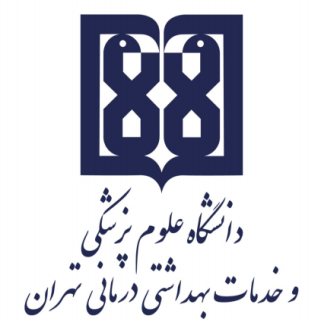 معاونت آموزشيمركز مطالعات و توسعه آموزش علوم پزشکیواحد برنامهریزی آموزشیچارچوب طراحی «طرح دوره» ویژه دورههای کارآموزی/ کارورزیاطلاعات کلی دوره: ارتقاء سلامت و سبک زندگی سالمعنوان دوره کارآموزی/ کارورزی: کارآموزی ارتقاء سلامت و سبک زندگی سالمنام بیمارستان/ مرکز بالینی: مراکز خدمات جامع سلامت جنوب شهر تهران/ اسلامشهرنام بخش/ گروه: گروه پرستاری سلامت جامعه و سالمندیمسؤول آموزش: دکتر شهزاد پاشایی پوراعضای هیأت علمی مدرس در دوره: دکتر شهزاد پاشایی پور- دکتر مرجان دلخوشاطلاعات تماس مسؤول آموزش: 02161054208طول دوره: 51 ساعتمرور اجمالی/ توصیف کلی دوره (انتظار میرود مسؤول برنامه، ضمن ارائه توضیحاتی کلی، دوره را در قالب یک یا دو بند، توصیف کند.): سبک زندگی سالم پیش نیاز سلامت افراد جامعه می باشد که می تواند منجربه حفظ و ارتقای سلامت و پیشگیری از بیماریها شود. بدیهی است در این راستا دانش آموختگان رشته "پرستاری سلامت جامعه" و توانمندی بالقوه ای که آنان در ارتقاء سطح سلامت و ترویج سبک زندگی سالم در میان شهروندان (مددجویان خود از جمله: فرد، خانواده، گروه و جامعه) ایفا می کنند نقش کلیدی دارند.  پیامدهای یادگیری مورد انتظار:در جمعیت مورد نظر نیازسنجی در مورد سبک زندگی و ارتقاء سلامت انجام دهد.با توجه به نیاز تشخیص داده شده برنامه ارتقاء سلامت را برنامه ریزی کند.با توجه به برنامه طراحی شده اقدامات لازم در جهت ارتقاء سلامت جمعیت موردنظر را انجام دهد.اقدامات خود را مورد ارزشیابی قرار دهد.گزارش کتبی و شفاهی آن را ارائه دهد. اهم فعالیتهای یاددهی- یادگیری متناظر با هر یک از پیامدهای یادگیری: فعالیتهای یاددهی- یادگیری متناظر با پیامد یادگیری ....: بحث در گروههای کوچک، آموزش مبتنی بر مسأله، آموزش مبتنی بر تیم و روشهای خودآموزی و آموزش الکترونیکی.وظایف و مسؤولیتهای کارآموزان/ کارورزان در دوره بالینی  (سیاستها و ضوابط دوره):حضور به موقع51 ساعت کارآموزی در مراکز سلامت جامعهدر خصوص سوء رفتارهای تحصیلی طبق قوانین و مقررات دانشکده رفتار خواهد شد. نحوه ارزیابی کارآموزان/ کارورزان:نوع ارزیابی (تکوینی/تراکمی)      :     در طی دوره (تکوینی: 50 درصد) و ارائه شفاهی و کتبی پروژه (50 درصد)                                              با استفاده از مشاهده مستقیم، لاگ بوک              روش ارزیابی دانشجو : ارزیابی تکوینی در طی دوره کاراموزی و ارائه شفاهی و کتبی برنامه کاراموزیسهم ارزشیابی هر نوع/ روش در نمره نهایی دانشجو :نیازسنجی = 20 درصد  برنامه ریزی = 30 درصداقدام= 30 درصدارزشیابی= 20 درصدمنابع یادگیری: منابع شامل کتب مرجع، نشریههای تخصصی و نشانی وبسایتهای مرتبط میباشد.      برخی از منابع:واژه نامه ارتقاء سلامت محمد پور اسلامی و همکاران، آخرین چاپمبانی و کاربرد تکنولوژی آموزشی، احمد قدوسیان و همکاران، آخرین چاپالگوهای مطالعه رفتار در آموزش بهداشت، داوود شجاعی زاده، آخرین چاپآموزش سلامت و تغییر رفتار، کبری نوری و داوود شجاعی زاده، آخرین چاپبرقراری ارتباط برای سلامت و تغییر رفتار، محمد پوراسلامی و همکاران، آخرین چاپبرنامه جامع درسی آموزش  سلامت آشنایی با مفاهیم کاربردی، ویژه کارشناسان آموزش سلامت جلد اول و دوم تالیف دکتر ناصر محمدی ، دکتر شهرام رفیعی فر و همکاران دوره ارتقاء مهارت های آموزشی مربیان آموزشگاههای بهورزی، تکنولوژی آموزشی، جلد چهارم، تالیف یوسف رضا چگینی مبانی و کاربرد تکنولوژی آموزشی در ارتقاء سلامت تالیف احمد قدوسیان ، دکتر رضا قاسمی برقی ریال دکتر محمد پور اسلامی ، حمیده سرمست ، میر کبیر موسویان جزوه وظایف آموزش سلامت برای تیم پزشک خانواده وزارت بهداشت درمان و آموزش پزشکی جزوه آشنایی با مفاهیم واصول بازاریابی اجتماعی، تدوین دکتر محسن شمس  به سفارش دفتر آموزش و ارتقای سلامت وزارت بهداشت درمان و آموزش پزشکی مباحثی در فرآیند آموزش بهداشت تالیف دکتر علیرضا حیدری نیا جزوه آشنایی با اصول جلب حمایت همه جانبه در برنامه های سلامت، تدوین دکتر محسن شمس  به سفارش دفتر آموزش و ارتقای سلامت وزارت بهداشت درمان و آموزش پزشکی دستور العمل ها و جزوات دفتر آموزش و ارتقای  سلامت وزارت بهداشت درمان و آموزش پزشکی Health & health care later life CL by Victor C(the last edition)Caring for children with HIV&AIDS By Rosie Claxton and Tony Harrison(the last edition)Health promotion and aging,4th editionpractical for health professionals by David Haber.(the last edition)Health promotion and patient education: a professional guide by P. web. (the last edition).Maurer FA, Smith CM. Community Health Nursing: Health for Families and Population, last edition.Allender JA, Rector C, Warner K D. Community & Public Health Nursing: Promoting the Public's Health. Lippincott Williams& Wilkins, 2014.Nies M A, McEven M. Community/Public Health Nursing. Elsevier, 2011.Lancaster J, Stanhope . Public Health Nursing: Population –Centered Health Care in the Community, 2008. Glanze K et al. Health Behavior and Health Education. Theory, Research, and Practice. 2008.  برنامه زمانبندی هفتگی: نکات کاربردی پیامدهای یادگیری   پیامدهای یادگیری، ترکیبی از دانش، نگرش، مهارتها و به طور کلی ویژگیهایی هستند کـه میخواهیم دانشجویان ما در انتهای دوره داشته باشند. در واقع به لحاظ ساختاری، پیامدهای یادگیری جملاتی هستند که توصیف میکنند در انتهای دوره چه انتظاری از دانشجو داریم و به عبارت دیگر دانشجو در انتهای دوره چه چیزی را باید بداند، درک کند و قادر به انجام آن باشد. برای مثال دانشجوی دکترای تخصصی .... در پایان دوره ...  باید بتواند ضمن آگاهی بر ضوابط پژوهش اخلاقی، اصول مرتبط را در استفاده از منابع اطلاعاتی منتشر شده، منتشر نشده و الکترونیکی به کار بندد. فعالیتهای یاددهی- یادگیری   منظور از فعالیتهای یاددهی، مجموعه فعالیتهایی است که استادان و دستیاران ارشد در هنگام ایفای نقش استادی، به منظور آموزش بهینه کارآموزان/ کارورزان بر عهده دارند. در این میان، استفاده از راهبردهای یاددهی-یادگیری متمرکز بر روشهای فعال و تعاملی، موجب تقویت انگیزه و محوریت یادگیرندگان خواهد شد. نظیر بحث در گروههای کوچک، آموزش مبتنی بر مسأله، آموزش مبتنی بر تیم و روشهای خودآموزی و آموزش الکترونیکی.  و منظور از فعالیتهای یادگیری، مجموعه فعالیتهایی است که کارآموزان/ کارورزان به منظور ارتقای دانش و مهارت در هر یک از چرخشها، موظف به انجام آنها هستند. به عنوان مثال: شرکت فعال در راند، گراند راند و ژورنال کلاب، ارایه کنفرانسهای آموزشی  روشهای ارزیابی کارآموزان/ کارورزانارزیابی کارآموزان/ کارورزان به صورت تکوینی (در طول دوره آموزشی و با هدف ارائه بازخورد و اصلاح عملکرد فراگیر و یا با اختصاص سهمی از نمره نهایی به آن، تأثیرگذار در ارزیابی پایانی دانشجو) و پایانی (در پایان دوره آموزشی به منظور تصمیم گیری و قضاوت در خصوص میزان یادگیری فراگیر) و با بهرهمندی از انواع روشهای ارزیابی صورت میپذیرد:ارزیابی دانش نظری با استفاده از انواع آزمونهای کتبی اعم از تشریحی، صحیح و غلط، چند گزینهای، جور کردنی، استدلال محور و ... ارزیابی عملکردی در محیطهای شبیه سازی شده برای مثال با استفاده از آزمون بالینی ساختارمند عینی به عنوان یکی از مصادیق بارز آزمونهای ویژه ارزیابی عملکرد ارزیابی در محیط کار با ذکر فعالیتهایی که کارآموزان/ کارورزان به طور مستقل و یا با راهنمایی استاد در محیطهای کار واقعی انجام میدهند. نظیر انجام پروسیجرهای مختلف و با استفاده از انواع روشهای ارزشیابی در محیط کار مانند: ارزشیابی 360 درجه بررسی پورت فولیو  و  لاگ بوکاستفاده از Global rating form استفاده از روشهایی مانندDOPS، Mini-CEX و .... با هدف ارزیابی در طول دوره (ارزیابی تکوینی)   روزهای هفتهشنبهیکشنبهدوشنبهسهشنبهچهارشنبهپنجشنبهنوع فعالیتآشنایی با گروه هدفنیازسنجیبرنامه ریزیاقدامارزشیابیارائه گزارشمسؤولخانم دکتر دلخوشخانم دکتر دلخوشخانم دکتر دلخوشخانم دکتر پاشایی پورخانم دکتر پاشایی پورخانم دکتر پاشایی پورزمان انجام فعالیت اولین روز کاراموزی در مرکز8-12 8-128-128-12آخرین روز کاراموزی امکانات آموزشی مورد نیازامکانات موجود در مرکز بهداشتامکانات موجود در مرکز بهداشتامکانات موجود در مرکز بهداشتامکانات موجود در مرکز بهداشتامکانات موجود در مرکز بهداشتامکانات موجود در مرکز بهداشت